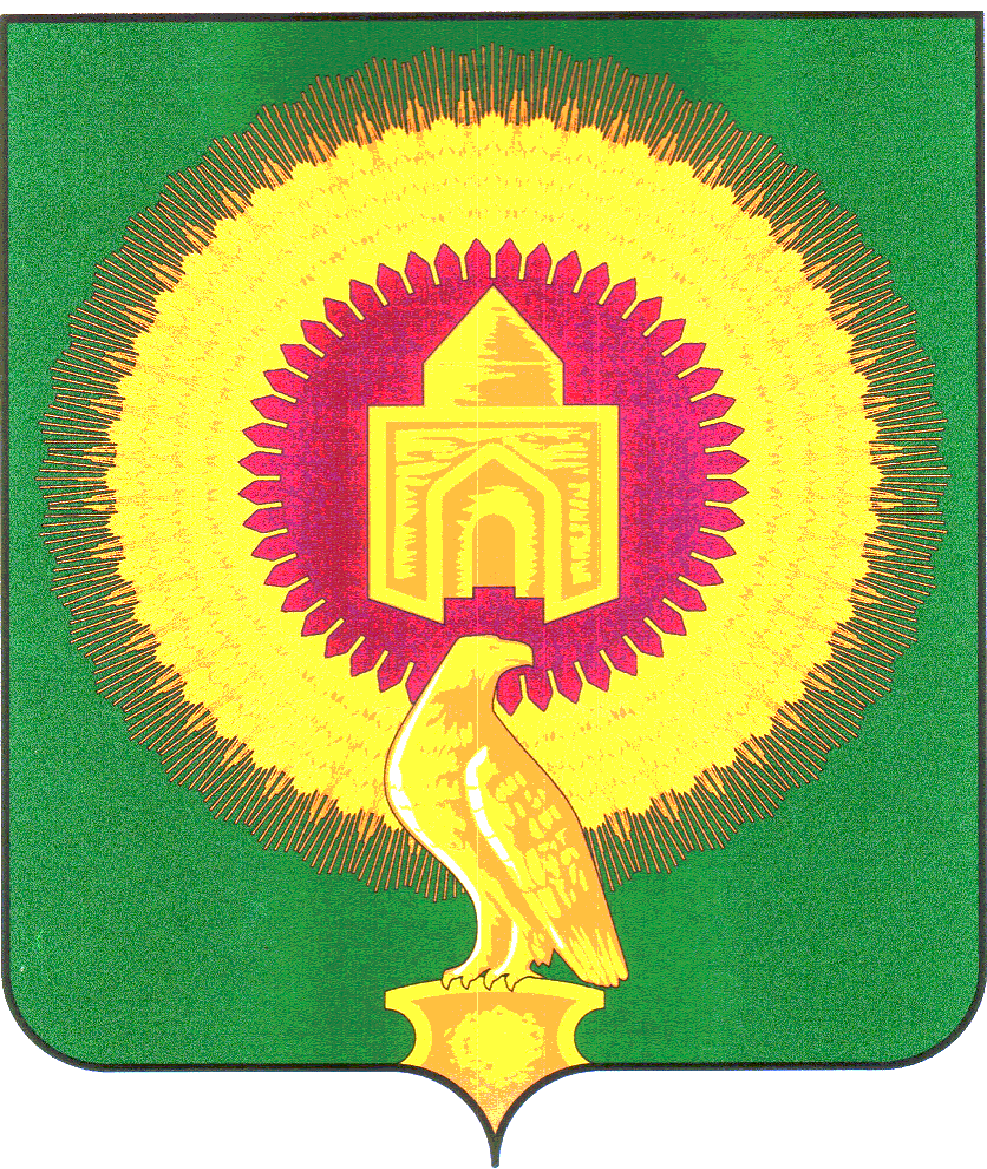 СОВЕТ ДЕПУТАТОВНОВОУРАЛЬСКОГО  СЕЛЬСКОГО ПОСЕЛЕНИЯВАРНЕНСКОГО МУНИЦИПАЛЬНОГО РАЙОНАЧЕЛЯБИНСКОЙ ОБЛАСТИРЕШЕНИЕот    04 марта  2020 года                              № 6п. Новый УралОб утверждении «Генерального планаНовоуральского сельского поселенияВарненского муниципальногорайона Челябинской области»В соответствии с Градостроительным кодексом Российской Федерации от  29.12.2004 года № 190-ФЗ,  Федеральным законом от 06.10.2003 года  № 131-ФЗ «Об общих принципах организации местного самоуправления в Российской Федерации» и Уставом муниципального образования Новоуральского сельского поселения  Варненского муниципального района Челябинской области, на основании протокола публичных слушаний по проекту «Генерального планаНовоуральского сельского поселения Варненского муниципального района Челябинской области» и заключения о результатах публичных слушаний,  Совет депутатов Новоуральского сельского поселенияРЕШИЛ:Утвердить «Генеральный план Новоуральского сельского поселения Варненского муниципального района Челябинской области»  в новой редакции (приложение).Признать утратившим силу Решение Совета депутатов Новоуральского сельского поселения Варненского района Челябинской области от 07сентября  2017 года  №  17 «Об утверждении Генерального плана Новоуральского сельского поселения  Варненского муниципального района Челябинской области»Настоящее Решение обнародовать на информационном стенде и официальном сайте администрации Новоуральского сельского поселения Варненского муниципального района в сети  «Интернет»Глава  Новоуральского                                          Председатель Совета депутатовсельского поселения                                               Новоуральского сельского поселения_____________ Е.Н. Якимец	__________________Т.А.Кордюкова